Bollington St. John’s Church of EnglandPrimary School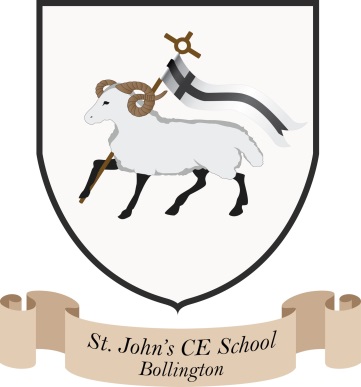 Where talent growsHead Teacher: Mrs M. WalkerHead of Teaching, Learning and Assessment: Mrs E. Watson “Whatever you do, work at it with all your heart, as working for the Lord” Colossians 3:23Mathematics Policy IntroductionAt Bollington St John’s, we are committed to offering all our pupils a broad and balanced experience of mathematics as defined in the National Curriculum 2014 programmes of study, with planned opportunities for all pupils to become fluent in using and applying fundamental mathematical skills and knowledge.Pupils are also taught, appropriate to their age and development, how to appreciate the beauty and power of mathematics and its relevance and importance to everyday life as well as developing a sense of enjoyment and curiosity about the subject.Aims and ObjectivesAt Bollington St John’s, we aim to ensure that all our pupils-Develop fluency in conceptual understanding and the ability to recall and apply knowledge rapidly and accuratelyDevelop an ability to reason mathematically, with a focus on key vocabularyDevelop the ability to solve problems through application of their mathematical skills and knowledge to increasingly complex challenges over timeCross Curricular LinksLong term and medium term planning ensures that all aspects of the 2014 curriculum is included through the White Rose scheme of work.  Our curriculum plan shows cross-curricular links, giving pupils the opportunity to apply their Mathematical knowledge.  In line with the National Curriculum 2014 which states that ‘Teachers should develop pupils’ spoken language, reading and writing as integral aspects of the teaching of every subject’, our teaching of mathematics focuses on embedding literacy.  This is done in three key ways-Spelling key terms correctlyPromoting the use of Mathematical language during lessonsDeveloping literacy through discussionTeaching and learning styleAt Bollington St John’s, we follow the 2014 National Curriculum for Mathematics, using the year-by-year programmes of study, adapting these where necessary depending on how  pupils’ current understanding and readiness to  progress to the next stage of learning.  We use the White Rose scheme of learning alongside additional teaching and learning resources: NCTEM, NRICH, I See Maths resources and Hamilton Trust.To deliver the mathematics curriculum, the children mainly work in classes, with additional adults providing support, consolidation and enrichment where appropriate. Mixed-aged class plans from White Rose are used to teach the whole class together, with differentiated objectives when the objectives are linked, or to teach year groups separately where appropriate.  Children who do not master an objective within class are supported to enable them to gain more experience through same day or, if necessary, longer term intervention. Pre-teach of key vocabulary or content is also used for pupils where need is identified in order to ensure the pupils are ready to start new learning alongside their peers.It is the responsibility of each class teacher to:Plan and organise their class teaching and learning of mathematics, using the school’s planning and guidance documentationEnsure that teaching and learning activities selected allow all pupils to develop their fluency, mathematical reasoning and competence in solving increasingly complex problemsMake use of concrete, pictorial and abstract representations, in guidelines with the school calculation policyIn the Foundation stage, the activities are organised to promote social skills and the development of mathematical language understanding, counting and number.  Teaching will be based on the objectives in the Framework for EYFS, working towards the Early Learning Goals.  This will prepare the children for starting the National Curriculum in Year 1. EYFS and Key Stage 1 pupils use the Mastering Number programme to embed good number sense including fluency and flexibility with number facts. In Key Stage 2, fluency of number fact is continued to be developed with this daily practice using direct teaching and the ‘Daily 10’.Assessment and MarkingAssessment of LearningAssessment for learning involves judging pupils’ performance against National Standards.  These occur at defined periods of the academic year and involve pre-determined SATs assessments for Year 2 and 6 as well as commercially produced tests for Years 3, 4 and 5.  The data is collected and used to support teacher assessment which is input into whole school tracking.Assessment for LearningAssessment for learning involves on-going, daily assessment in the classroom to raise pupil’s attainment.  It is carried out formally and informally, by all members of teaching and support staff.  It has a direct impact on the teaching following the assessment.Self-AssessmentPupils are encouraged in all lessons to assess their own work, giving them ownership of their learning. This is done at every age, in both formal and informal ways.  Self-assessment can be completed before and after activities and impacts teachers’ future planning.  These assessments include smiley faces in key stage 1, traffic lights in key stage 2, alongside written explanations at the end of pieces of work when appropriate.MarkingPositive comments/ticks are made according to the l.o. in pink pen.Green in used to identify areas for the pupils to revisit/consolidate or challenge the pupils, using ‘Draw it!’,  ‘Explain it’, ‘Model it’ promptsChildren self-assess in red penChildren are given time, as appropriate, to respond to feedback from previous lessonsPresentationChildren to respond to comments in green pen by staffShort date and learning objective should be written and underlined at the start of each piece of workOne digit per squareMonitoring and ReviewThe Mathematics subject lead completes the following leadership cycle-Learning walk/lesson observation- Maths will be observed on a regular basis as part of the whole school improvement and monitoring cycle.  Observations will identify strengths and areas for improvement, which will be supported and revisitedBook Look- The Mathematics subject lead and SLT will monitor books, ensuring they focus on a range of abilities.  Positives and areas for development will be fed back to staff, support will be put into place and monitored. NQTs to the school will have additional support from their mentorsChild voice- The Mathematics subject lead will speak to pupils about how they feel about mathematics and their progress.  There may be specific focuses linked at the Mathematics development planData analysis- Data analysis is used to track progress of all pupils and to help inform target setting and subsequent action planningEqual OpportunitiesBollington St John’s is an inclusive school.  We positively seek to remove barriers to learning that can hinder or exclude individual pupils, or groups of pupils.  Alternative assessments are used to assess progress when appropriate.  Individual Support Plans are reviewed each term and targets are set to ensure progress is attainable.Roles and ResponsibilitiesThe Mathematics leader and Head teacher will ensure this policy is implemented throughout the school.  The Governing Body in co-operation with the Head Teacher will determine the school’s general policy and approach to mathematics in the school.In addition:The subject lead will:Be a role model and demonstrate good practiceKeep up to date written policy Keep up to date action planningKeep under review the long and medium term plans for mathematics in line with the requirements of the National CurriculumEncourage and support colleagues in the implementation of policy and monitor the progression of activities and consistency of approach across both Key Stages and the EYFSMonitor standards of mathematics across the school through classroom observation, work scrutiny, child voice and data analysisContribute to the whole-school curriculum improvement by advising the SLT and Governor’s on the areas of strength and areas for development identified in the leadership cycle and identify clear targets to improve and sustain pupil achievementLead the teaching of mathematics by example and afford colleagues the opportunity to share good practiceLead professional development of mathematics through reading relevant materials and attending courses when appropriateFurther parental involvement and knowledge of facilitating support and advice through parents’ meetings and by disseminating relevant informationSubmit regular feedback on standards in mathematics to the SLT and in turn the governorsWork to achieve equality of opportunity throughout the schoolClass teachers will:Ensure progression in the acquisition of mathematical skills Develop and update their skills, knowledge and understanding of mathematics and take advantage of training opportunities when necessaryPlan effectively for mathematics Plan effectively for all learnersKeep appropriate on-going records, using Classroom MonitorInform parents of pupils’ progress, achievements and attainmentEmploy a variety of teaching styles using various methods and different techniques to enable all children to maximise their learningWe will encourage parents to be involved by:Setting out the school curriculum for mathematics on a year-by-year basis and making this available onlineMake use of maths scrap book, through the family maths toolkit resources, to engage parents and wider families with mathsSend home an annual report outlining their child’s progress and targets for the start of the following academic yearGiving informal feedback on their child’s progressDate: March 2024